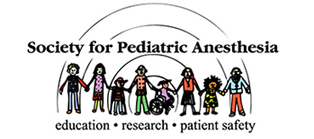 DISCLAIMER OF LIABILITYThe Society for Pediatric Anesthesia (“SPA”) makes available the Society for Pediatric Anesthesia's Committee on International Education and Service (SPACIES) PowerPoint Lecture Series for non-profit educational activity. SPA has undertaken a peer review or other assessment of such information to the best of its ability, however assumes no responsibility for the content thereof.  As a condition to your access to such information you agree as follows:(1)	You assume all risk and responsibility with respect to any access of, reference to or use of any such information.(2)	SPA cannot be held responsible or liable for any consequence of the use of the information presented herein.  SPA expressly disclaims any and all liability for the content or any errors or omissions therein, including any inaccuracies, errors or misstatements. All other damages, direct or indirect, special, incidental, consequential, or punitive are hereby excluded to the fullest extent allowed by law even if SPA has been advised of the possibility of such damages.  Your access and use of the information expressly acknowledges and represents your agreement that SPA, its directors, officers, employees, representatives, agents and affiliates, and any other entity referenced by the author(s) of the SPACIES PowerPoint Lecture offerings (the “Lectures”) are not responsible for any use of or reliance upon such information by you or any claims, suits, actions,  liabilities, damages, losses, injuries, penalties, costs or expenses (collectively, “Claims”) of any nature whatsoever resulting from or arising out of your reference to, use of or reliance upon any such information and you will protect, defend, indemnify and hold harmless SPA from any and all such Claims.(3)	You may only use and share the Lectures in accordance with the Creative Commons Attribution-NonCommercial-NoDerivs 3.0 Unported License, such that you may download and share the Lectures, but you must (1) attribute the information in the manner specified by the author(s) of the Lectures (but not in any way that suggests that they endorse you or your use of the Lectures); (2) you may not use the Lectures for commercial purposes. This license does allow users to remix, transform, and build upon the material assuming appropriate attribution and indication of changes is provided. However, if users may not distribute modified material.  